MEMORIA DE LABORES ENERO, FEBRERO Y MARZO 2023RECOLECCIÓN Y ASEODurante el segundo trimestre del año 2023 se han realizado esfuerzos muy considerables por parte de nuestro Departamento en cuanto a la limpieza del municipio, recolectando los desechos sólidos domiciliares por parte de nuestros colaboradores, ya sea en los camiones compactadores como los que se encargan del barrido de calles de las principales calles del casco urbano de nuestro municipio. Es por ello que mantenemos el compromiso de priorizar aquellos lugares en donde se encuentran promontorios voluminosos, utilizando para ello una flota vehicular propia y camiones arrendados, que nos permitan darle cumplimiento a las diferentes colonias y comunidades, así como a las empresas dentro de nuestro territorio, y velar porque siempre mantengamos un municipio limpio para todos nuestros ciudadanos y habitantes de Apopa. Por tanto, se presenta este documento con la memoria de labores ejecutada en este segundo trimestre del año 2023. Para poder realizar con eficacia nuestro trabajo, nos enfocamos en realizar de manera efectiva y pronta la recolección y traslado de los desechos sólidos de nuestro municipio, para velar por el bienestar, salud y satisfacción de nuestros contribuyentes y usuarios, priorizando de manera eficiente la recolección de desechos sólidos en los lugares que demuestren mayor concentración o peligro para la salud de población apopense, sin descuidar las rutas y zonas ya estipuladas.En este trimestre fueron tres empresas con las cuales la municipalidad ha trabajado de la mano para la recolección de los residuos sólidos, como lo son Grupo Job, TRANSPUVEN S.A. de C.V. y AMA ECOSYSTEM S.E.M. de C.V., que junto a los camiones municipales han desarrollado las actividades de limpieza y recolección domiciliar de las diferentes comunidades y colonias de nuestro municipio.CONTROL INTERNO DE ACTIVIDADES DE RECOLECCIÓN Y ASEODentro de los controles internos que tenemos en nuestro departamento en el área administrativa tenemos:Elaboración de formatos de documentos internos de control, como las bitácoras diarias, bitácoras de horas extra, bitácoras de control de camiones para chequeos en el relleno sanitario, bitácoras de control de camiones en el plantel municipal, etc.Elaboración de informes generales que se envían a las diferentes unidades de nuestra municipalidad, ya sea de oficio o cuando son solicitados por el interesado. Se cuenta con una base de datos de las comunidades atendidas con base en las bitácoras diarias de trabajo donde podemos filtrar información de zonas recolectadas, periodos trabajados, camiones que utilizaron (y si son municipales o alquilados), motoristas y tripulantes, totales recolectados en libras y toneladas, control de permisos, incapacidades y vacaciones del personal,  Además, estos documentos se llevan en archivos digitales (todo esto con base en la información recolectada de cada bitácora). Se cuenta con otros tipos de controles digitales como totales generales depositados en el relleno sanitario de MIDES día por día y camión por camión en libras y en toneladas desde el año 2018 hasta la fecha y control del camión que deposita los desechos de la empresa Callejas S.A. de C.V. en MIDES.Se lleva un control de camiones y de los motoristas que están haciendo el chequeo diario de los vehículos antes de la ruta. Esto lo realiza un colaborador que se encuentra chequeando los camiones a partir de las seis horas, en donde verifica si el motorista revisa llantas, niveles de fluidos, combustible, etc., o si solo se sube sin revisar la máquina. Este control se realiza a través de bitácoras diarias que son archivadas en la oficina de nuestro Departamento.Se cuenta con dos colaboradores que se alternan en el relleno sanitario de MIDES en Nejapa, en donde chequean a diario todos los camiones que van a depositar los desechos provenientes de nuestro municipio, ya sean camiones propios o arrendados. En este control se verifica la fecha, hora número de ticket de MIDES, cantidad depositada en libras, nombre del motorista, número de placa o equipo y procedencia del viaje.ACTIVIDADES El veintisiete de abril se realizó una inspección in situ en donde se hará la construcción del nuevo Centro Comercial El Encuentro, ubicado en el Cantón Joya Galana, carretera antigua a Mariona, frente al Redondel El Ángel, porción uno y uno guion uno en el municipio de Apopa. Esta inspección fue para analizar en dónde serán depositados los desechos que origina la empresa constructora de dicho proyecto, la cual tuvo un compromiso de depositar los desechos únicamente comunes, haciendo la debida separación de los residuos con base en la Ley de Gestión Integral de Residuos Sólidos, por lo cual se procedió el día quince de mayo a emitir la factibilidad de recolección de desechos sólidos, considerando que cumplen con los requisitos que exige la ley, así como que dicho proyecto se encuentra dentro de las zonas de recolección urbano de nuestro municipio y ya existe una ruta de camión que labora en las comunidades aledañas.El día diecisiete de mayo se elaboró el flujograma de procesos de nuestro Departamento, el cual está enfocado en cuatro pilares principales, como lo son la organización de rutas de recolección, el estudio de factibilidades de Recolección de desechos para nuevos proyectos habitacionales o industriales en el municipio, supervisión de recolección de desechos, ya sea de oficio o a petición del interesado y el control administrativo de las actividades diarias. Dentro de este último pilar se maneja el control diario de bitácoras, control diario de tonelajes, control del recurso humano y la elaboración de documentos e informes. El día ocho de junio se procedió a colocar las básculas portátiles donadas a la municipalidad por parte de USAID, con el objeto de realizar una muestra del peso del material que está sacando el departamento de Gestión de Riesgo en la limpieza de tragantes del municipio. Se colocaron las básculas en el área que se ha construido para Talleres, que será destinada al lavado de vehículos, esto por ser un área plana adecuada para la colocación de las básculas.Debido a que durante la mañana que estaba destinado a que viniera el vehículo con el material descrito no se presentó al plantel, y con el fin de aprovechar que ya estaba efectuada la instalación de las básculas se comenzó a verificar el peso de algunos vehículos que traían desechos de las colonias y comunidades, ya que como no estaba programado ni coordinado realizar dicha actividad en conjunto con los motoristas, muchos de ellos solo dejaban a la tripulación a las afueras del plantel y luego se retiraban a botar el viaje en MIDES. Los únicos camiones que pudieron ingresar al plantel sí fueron pesados. Este tipo de controles se realiza con el fin de comparar los pesos tara de los vehículos y si son de acuerdo con los que nos proporciona la empresa MIDES, los cuales a la fecha puede decirse que hay una mínima diferencia, por lo que se colige que son congruentes.CANTIDAD DE VIAJES DEPOSITADOS EN EL RELLENO SANITARIOCANTIDAD DEPOSITADA EN LIBRAS Y TONELADAS EN EL RELLENO SANITARIODE LOS CAMIONES PROPIOS DE RECOLECCIÓNDe los once camiones de Recolección que están un poco más funcionales no han estado trabajando al cien por ciento, esto debido a fallas mecánicas y que pasan en el taller municipal a la espera de ser reparados. Los camiones que han podido trabajar y botar en el relleno sanitario de MIDES son los siguientes:Grupo JOB en este segundo trimestre solo laboró durante el mes de abril, luego termino su contrato con la municipalidad. Los viajes registrados por dicha empresa son los siguientes:La empresa Transpuven S.A. de C.V. estuvo laborando en la municipalidad durante abril y mayo. Su registro en cantidad de viajes es el siguiente:La empresa AMA ECOSYSTEM SEM de C.V. inició a partir del quince de mayo en la municipalidad, los viajes y su registro hasta el treinta de junio es el siguiente:cantidad de viajesCon camiones deMesALCALDÍA DE APOPAGRUPO JOBTRANSPUVEN S.A. de C. VAMA ECOSISTEMS S.E.M. DE C.V.Total, generalabr8797169353may113118138369jun106261367Total general306972873991089Cantidad recolectada en librasCon camiones deMesALCALDÍA DE APOPAGRUPO JOBTRANSPUVEN S.A. de C. VAMA ECOSISTEMS S.E.M. DE C.V.Total, generalabr1,298,600.001,466,680.002,978,120.005,743,400.00May1,747,020.002,158,200.002,731,720.006,636,940.00jun1,525,920.005,064,260.006,590,180.00Total, general4,571,540.001,466,680.005,136,320.007,795,980.0018,970,520.00Cantidad recolectada en toneladasCon camiones de MesALCALDÍA DE APOPAGRUPO JOBTRANSPUVEN S.A. de C.VAMA ECOSISTEMS S.E.M. DE C.V.Total, generalabr87.0097.00169.00353.00may113.00118.00138.00369.00jun106.00261.00367.00Total general306.0097.00287.00399.001,089.00CANTIDAD DE VIAJES EN EL MES POR CAMIONES MUNICIPALESCANTIDAD DE VIAJES EN EL MES POR CAMIONES MUNICIPALESCANTIDAD DE VIAJES EN EL MES POR CAMIONES MUNICIPALESCANTIDAD DE VIAJES EN EL MES POR CAMIONES MUNICIPALESCANTIDAD DE VIAJES EN EL MES POR CAMIONES MUNICIPALESPLACAAbrilmayojunioTotal, general1212524701031920423318135364423242976N1847821151147N184921717347 (volteo)11TOTALES87113106306CANTIDAD DE VIAJES EN EL MES POR CAMIONES DE GRUPO JOBCANTIDAD DE VIAJES EN EL MES POR CAMIONES DE GRUPO JOBCANTIDAD DE VIAJES EN EL MES POR CAMIONES DE GRUPO JOBCANTIDAD DE VIAJES EN EL MES POR CAMIONES DE GRUPO JOBCANTIDAD DE VIAJES EN EL MES POR CAMIONES DE GRUPO JOBPLACAAbrilMayojunioTotal, generalC11589388C12100355C12179277C12479555C6778788C6874333C7862844C8366177C961551212POL4140299C775281010C12120799C8043944C12600755C11876511TOTALES9797CANTIDAD DE VIAJES EN EL MES POR CAMIONES DE TRANSPUVEN S.A. DE C.V.CANTIDAD DE VIAJES EN EL MES POR CAMIONES DE TRANSPUVEN S.A. DE C.V.CANTIDAD DE VIAJES EN EL MES POR CAMIONES DE TRANSPUVEN S.A. DE C.V.CANTIDAD DE VIAJES EN EL MES POR CAMIONES DE TRANSPUVEN S.A. DE C.V.CANTIDAD DE VIAJES EN EL MES POR CAMIONES DE TRANSPUVEN S.A. DE C.V.PLACAAbrilMayoJunioTotal, generalPOL.1460191414C8104817724C6440918927C89928161127C1184628917C679184610C6917477C12369918422C126232131124C11366911516C121089101121C122392131528C1165335712C12427081119C11632544C11791131215TOTALES169118287CANTIDAD DE VIAJES EN EL MES POR CAMIONES DE AMA ECOSYSTEM SEM de C.V.CANTIDAD DE VIAJES EN EL MES POR CAMIONES DE AMA ECOSYSTEM SEM de C.V.CANTIDAD DE VIAJES EN EL MES POR CAMIONES DE AMA ECOSYSTEM SEM de C.V.CANTIDAD DE VIAJES EN EL MES POR CAMIONES DE AMA ECOSYSTEM SEM de C.V.CANTIDAD DE VIAJES EN EL MES POR CAMIONES DE AMA ECOSYSTEM SEM de C.V.PLACAAbrilMayojunioTotal, generalPOL.XXXXXX32831C810481515C6440914822C8992892332C118462121527C67918151833C123699132437C126232121931C11366922C121089132437C12239292837C11653311C124270132639C1179111111C121655102131C10823211C12515055C12551077TOTALES138261399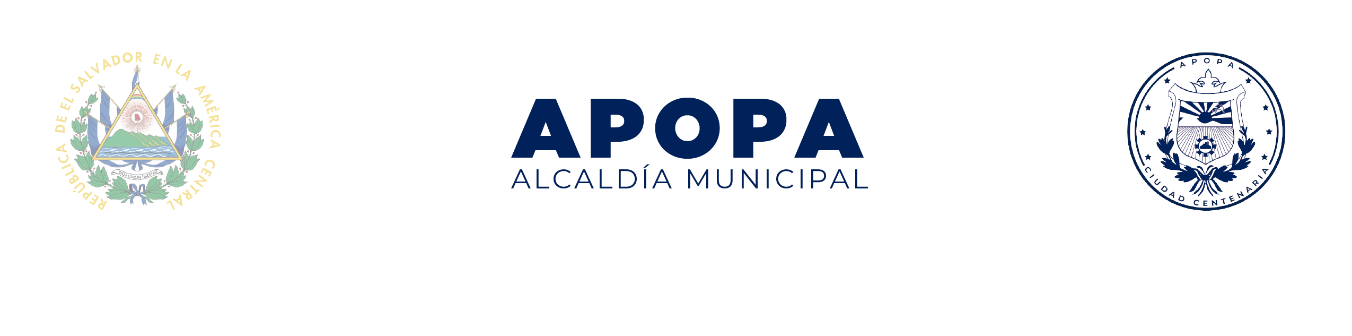 